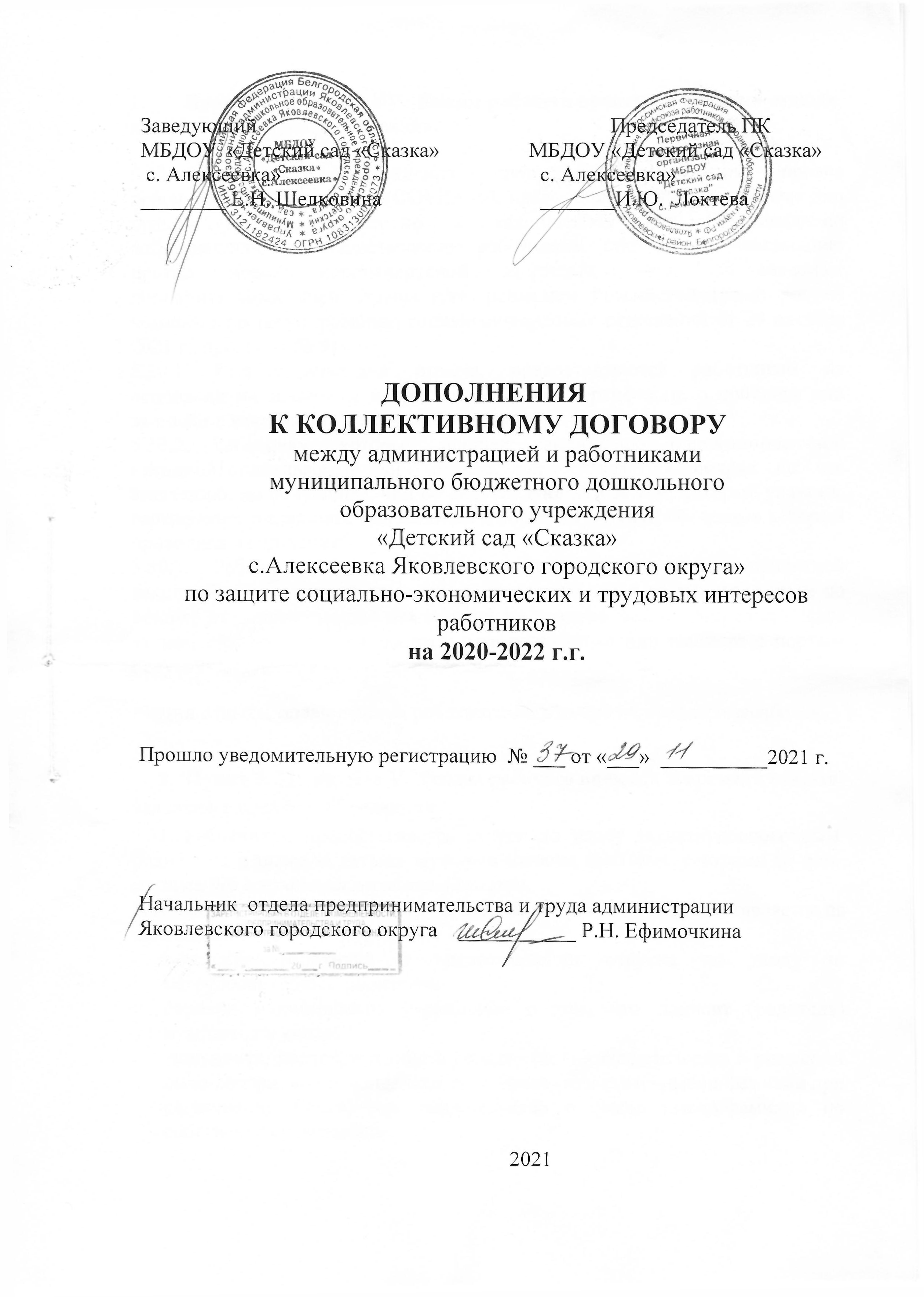 Пункт 5. 30.  раздела V.  Режим рабочего времени и времени отдыхаизложить в следующей редакции:5.30. Работникам учреждения, прошедшим вакцинацию против коронавирусной инфекции (COVID-19), предоставляются оплачиваемые дни отдыха продолжительностью 2 календарных дня (Рекомендации работодателям по предоставлению работникам, проходящим вакцинацию против новой коронавирусной инфекции, двух оплачиваемых дополнительных дней отдыха (утв. решением Российской трехсторонней комиссии по регулированию социально-трудовых отношений от 29 октября 2021 г., протокол № 9).5.30.1. Оплачиваемые дни отдыха, предоставляются работникам на основании их заявления и при предъявлении сертификата о прививке или выписки о вакцинации с портала Госуслуг. 5.30.2. Работнику, который прошел вакцинацию однокомпонентной вакциной, оплачиваемые дни отдыха предоставляются подряд по его заявлению, но не позднее, чем со дня, следующего за тем, который указан в  сертификате о прививке или выписке с портала Госуслуг как день, в который проходила вакцинация.5.30.3. Работнику, который прошел вакцинацию двухкомпонентной вакциной, оплачиваемые дни отдыха предоставляются по его заявлениям по одному дню после каждой вакцинации, не позднее, чем со дня, следующего за тем, который указан в  сертификате о прививке или выписке с портала Госуслуг как день, в который проходила вакцинация. Дни отдыха, оплачиваются работникам в размере их среднего заработка.Пункт 5. 31.  раздела V.  Режим рабочего времени и времени отдыхаизложить в следующей редакции:5.31. Работникам предоставляется отпуск по уходу за нетрудоспособным родителем, а также за детьми, мужьями/женами, братьями, сестрами до трех месяцев без сохранения заработной платы.5.31.1. Отпуск по уходу за нетрудоспособным родителем предоставляется на основании:заявления работника о предоставлении отпуска по уходу за нетрудоспособным родителем;справки медицинского учреждения о том, что пациент (родитель) нуждается в уходе;    документа, подтверждающего родство (копия свидетельства о рождении сына/дочери, копия свидетельства о браке (при смене имени/фамилии при регистрации брака) или свидетельство о смене имени/фамилии по собственному желанию).Пункт  2.4.  Коллективного договора изложить в следующей редакции:   «Прием на работу оформляется трудовым договором. Работодатель вправе издать на основании заключенного трудового договора приказ (распоряжение) о приеме на работу. Содержание приказа (распоряжения) работодателя должно соответствовать условиям заключенного трудового договора.При приеме на работу (до подписания трудового договора) работодатель обязан ознакомить работника под роспись с правилами внутреннего трудового распорядка, иными локальными нормативными актами, непосредственно связанными с трудовой деятельностью работника, коллективным договором».Пункт  2.14.1  Коллективного договора изложить в следующей редакции: 	«Работодатель    вправе    принять   решение   о   распространении   на  взаимодействие   с   дистанционными   работниками   правил  осуществления  электронного  документооборота в соответствии с положениями  статей 22.1 -  22.3 Трудового Кодекса РФ».Пункт  2.15.  Коллективного договора изложить в следующей редакции:«Направление  инвалидов  в  служебные командировки допускается только с  их  письменного  согласия  и  при  условии,  если  это не запрещено им по  состоянию  здоровья  в соответствии с медицинским заключением, выданным в  порядке,   установленном   федеральными  законами  и  иными  нормативными  правовыми  актами  Российской  Федерации.  При  этом  указанные работники  должны  быть в письменной форме ознакомлены со своим правом отказаться от  направления в служебную командировку».Пункт  2.15. 1.  Коллективного договора изложить в следующей редакции:«Направление в служебные командировки, привлечение к сверхурочной работе, работе в ночное время, выходные и нерабочие праздничные дни женщин, имеющих детей в возрасте до трех лет, допускаются только с их письменного согласия и при условии, что это не запрещено им в соответствии с медицинским заключением, выданным в порядке, установленном федеральными законами и иными нормативными правовыми актами Российской Федерации. При этом женщины, имеющие детей в возрасте до трех лет, должны быть ознакомлены в письменной форме со своим правом отказаться от направления в служебную командировку, привлечения к сверхурочной работе, работе в ночное время, выходные и нерабочие праздничные дни».Пункт 6.17. Коллективного договора  изложить в следующей редакции:«Установить минимальный размер оплаты труда в сумме 12 792 рубля в месяц. Начиная с 2022 года – 13890 рублей в месяц.  Далее устанавливать минимальный размер оплаты труда в сумме, утвержденной Федеральным законом Российской Федерации».Пункт 7.1.5. Коллективного договора  изложить в следующей редакции:«Работнику,  имеющему  двух  или более  детей в возрасте до четырнадцати  лет,  работнику, имеющему   ребенка-инвалида  в  возрасте до восемнадцати  лет, одинокой матери, воспитывающей ребенка в возрасте до четырнадцати лет,  отцу, воспитывающему ребенка в возрасте до четырнадцати лет без матери, работнику, осуществляющему уход  за  членом  семьи  или  иным  родственником, являющимися инвалидами I группы, устанавливаются ежегодные  дополнительные  отпуска без  сохранения заработной платы в удобное  для   них   время  продолжительностью  до  14 календарных дней. Указанный отпуск по письменному заявлению работника может   быть  присоединен  к ежегодному  оплачиваемому  отпуску или использован отдельно полностью либо  по частям. Перенесение этого отпуска  на  следующий рабочий год не допускается».пункт 8.1.27 Коллективного договора  изложить в следующей редакции: «Гарантии и льготы, предоставляемые женщинам в связи с материнством (ограничение работы в ночное время и сверхурочных работ, привлечение к работам в выходные и нерабочие  праздничные  дни, направление  в служебные командировки,  предоставление дополнительных   отпусков, установление льготных режимов труда  и другие гарантии и льготы, установленные законами  и  иными нормативными правовыми  актами), распространяются  на  отцов, воспитывающих  детей без матери, а  также  на  опекунов  (попечителей) несовершеннолетних,  если  иное не предусмотрено Трудовым Кодексом РФ».